8 СККЗадание на 23.04.2020г.№ПредметТемаИнтернет ресурсПракт. заданиеКонтрольКомментарий1Трудовое обучение Блузка с коротким цельнокроеным рукавом, без воротника.Учебник стр. 66-67 В тетради выполнить рис.32 под а).Прислать фото2Трудовое обучениеБлузка с коротким цельнокроеным рукавом, без воротника.Учебник стр. 66-67 В тетради выполнить рис.32 под а).Прислать фото3СБО4ПисьмоСоставление предложений с обращениями.Составить 3 предложения с обращениямиФото на проверку5Физ – ра Гимнастика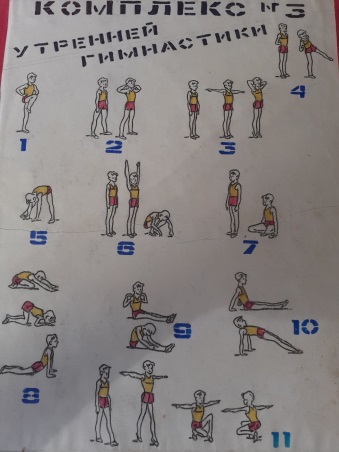 6МузыкаД.Шостакивич Симфония №7 «Ленинградская» https://nswnsnwnswn.blogspot.com/p/21.htmlПрослушать7ГеографияОчертания берегов Евразии. Моря Северного Ледовитого и Атлантического океанов.Дать характеристику Карского моря по плану.План описания моря.1. Название моря.2. К бассейну какого океана относится.3. В какой части океана находится.4. Между какими параллелями и меридианами находится.5. Омываемые участки суши.6. Соседние моря и океаны. Проливы, соединяющие море с другими гидрографическими объектами.7. Вид моря (окраинное или внутреннее).8. Распределение температуры поверхностных вод.9. Максимальная глубина моря9. Преобладающая глубина, распределение глубин.10. Распределение солёности вод.11. Положение в климатических поясах.12. Особенности органического мира. Прислать на почту8